编号：57016-1               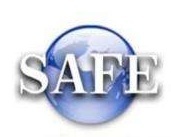 “服务贸易项下外币现钞提取”行政审批服务指南发布机构：国家外汇管理局湖南省分局一、办理依据《国家外汇管理局关于印发〈经常项目外汇业务指引（2020年版）〉的通知》（汇发〔2020〕14号）。二、受理机构和决定机构国家外汇管理局湖南省分局。服务对象    有提取外币现钞交易的真实性、合法性和必要性的境内机构。四、审批数量无数量限制。五、办事条件申请人为境内机构，有提取外币现钞交易的真实性、合法性和必要性。禁止性要求：申请材料不齐全，不符合法规规定。六、申请材料七、申请接受申请人可向国家外汇管理局湖南省分局经常项目管理处提交材料。八、基本办理流程（一）申请人提交申请；    （二）决定是否予以受理；（三）不予受理的，出具不予受理通知书；受理的，出具受理通知书，审核作出核准或者不予核准的决定；（四）对于符合规定条件予以核准的，向申请人出具核准文件；不予核准的，做出不予核准的行政许可书面决定并说明理由；（五）材料不全或不符合法定形式的，一次性告知补正材料，并出具《行政许可补正通知书》。九、办理方式一般程序：申请、受理、审查、决定、出具核准文件或不予核准的行政许可书面决定。当场决定：申请人使用外币现钞的时间较为紧急且申请材料完整符合法规要求，分支局经过规定的内部审批程序，可当场出具核准文件。当场出具核准文件的，可不出具受理通知书。十、审批时限20个工作日。十一、审批收费依据及标准不收费。十二、审批结果核准文件。十三、结果送达通过现场告知或电话通知申请人，并通过现场领取或邮寄方式将结果送达。十四、申请人权利和义务申请人有权依法提出行政审批申请，依法进行投诉、举报、复议、诉讼等。申请人有义务保证申请材料完整、真实、准确，获批后合法合规办理相关业务。十五、办理地点、时间及联系方式办公地址：长沙市芙蓉区蔡锷中路2号B座902。办公时间：5月1日-9月30日：8:30-12:00；14:00-17:00;其他日期：8:30-12:00；14:30-17:30（法定节假日除外）。联系电话：0731-84301393。通讯地址：长沙市芙蓉区蔡锷中路2号中国人民银行湖南省分行经常项目管理处。邮政编码：410005。附录基本流程图序号提交材料名称原件/复印件份数纸质/电子要求备注1交易真实性、合法性和必要性的说明材料原件和加盖企业公章的复印件各1份纸质/电子如申请人需保留原件，原件验后退申请人